Cities of Opportunity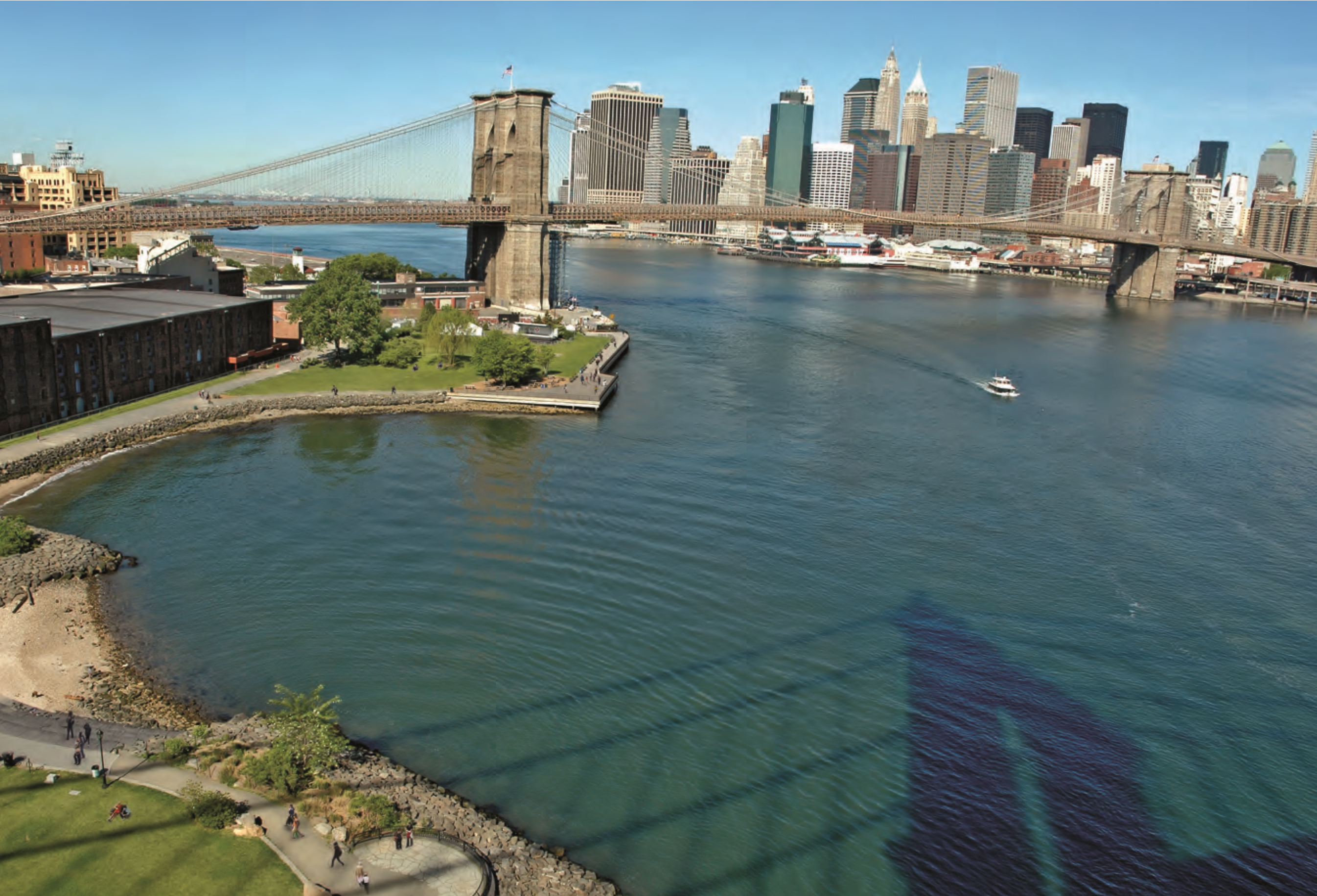 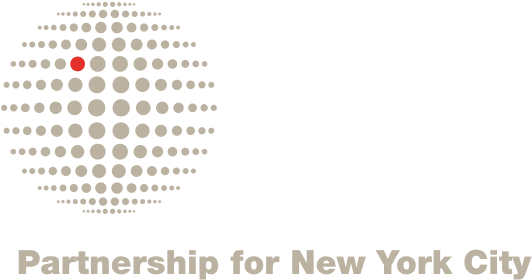 Looking to the future of 27 cities at the center  of the world economyIn this fifth edition of Cities of Opportunity, PwC and the Partnership for New York City again examine the current social and economic performance of the world’s leading cities. We also add a future dimension that probes the shape of city economies to come. Together, looking at 2012 results and ahead toward the possibilities in 2025, we seek to provide a realistic framework for thought and action beginning with 27 of the world’s most significant cities—on one hand, the engine of the modern global economy and on the other,  the heart of much of our shared culture. It is precisely because of the importance of cities and the need to deepen knowledge of urban issues that we undertake the study. The effort to question and understand where cities are and where they are headed benefits all  of us in a world urbanizing like never before.  This includes the officials and policymakers setting the course, businesses invested in city well-being, and the citizens who build their lives in thousands of city neighborhoods worldwide, rich or poor, picturesque or prosaic. Statistics tell some of the story: Today, our 27 cities account for nearly 8 percent of world gross domestic product (GDP) but only  PricewaterhouseCoopers LLP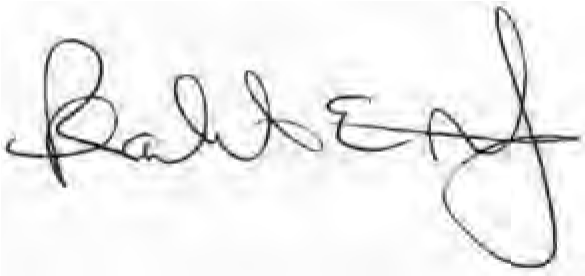 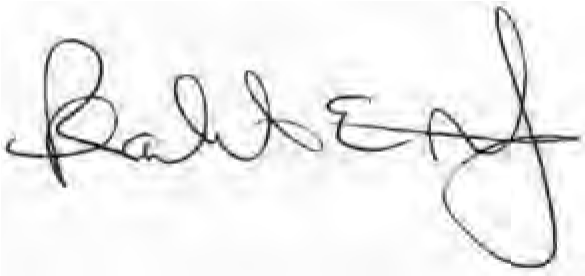 2.5 percent of the population. By the quartercentury, they will house 19 million more residents, produce 13.7 million additional  jobs, and generate $3.3 trillion more in GDP if population follows UN projections and economic progress remains modest. As growth occurs, the symbiotic relationship between East and West is likely to continue: Emerging cities will skyrocket in jobs and population, but developed cities will retain the spending power, as well as the consumer and corporate demand, to drive growth. One side will still need the other to move ahead.Meantime, our analysis shows that each city represents an economic ecosystem in its own right, built around mutually supportive economic and social strengths as well as an intertwined fabric of jobs—not just the professionals in bright skyscrapers but all those who turn the lights on every morning from retailers and teachers to nurses and cooks, from crime fighters to street cleaners. Maintaining healthy balance is a cornerstone of urban resilience.Our jobs analysis also reveals surprising  patterns, vulnerabilities, and dependencies,  as cities journey toward 2025 with more than a few clouds on the horizon. To come to grips Kenneth I. Chenault Chairman and CEO American Express Co.Co-chairman  Partnership for New York Citywith some of this uncertainty, “what if”  scenarios test the future of our cities under  different conditions. The clouds hold silver linings for some cities in terms of greater employment and wealth. But storms roll in for others. The differing “what if” scenarios stress the need for flexible thinking simply to deal with foreseeable changes, not to mention  the unexpected turns. To flesh out the empirical picture, we spoke to a broad scope of leaders on issues from the long range and philosophical to the practical and immediate. This includes E.O. Wilson, the naturalist; Bill Bratton, former New York and Los Angeles head of police; Narayana Murthy, founder of Infosys; Andrew Chan and Peter Chamley, two leaders of the global engineering firm Arup, based in Hong Kong and London, respectively; Wim Elfrink, Cisco’s head of Smart + Connected Communities; and David Miller, former Toronto mayor and World  Bank special advisor on urban issues.All in all, we hope to provide insight into an urban world in which all of us are “in it together,” making as strong a case for joint thought and action among cities as there is  for self-interest and competition.Chairman, President and  Chief Executive Officer Macy’s Inc.Co-chairman Partnership for New York CityFor more informationOn research …Partnership for New York City  Brook Jackson bjackson@pfnyc.org +1 212.493.7580PwC  Sabrina McColgan sabrina.y.c.mccolgan@us.pwc.com +1 646.471.8180Contributors Strategic directionPwC Tom Craren Brendan Dougher Project directionPwC William Sand, communications william.k.sand@us.pwc.com +1 646.471.4470Photography: Bill Bratton, David Miller, and Times Square: Kate ÖrneEdward O. Wilson: Richard Perry, The New York  Times, ReduxAerial View of NYC: Todd Heisler, The New York Times, ReduxElectronics City, Bangalore: Dirk Kruell, Laif, ReduxSt. Paul’s Cathedral: James Veysey, Camera Press, ReduxLagos Island: Benedicte Kurzen, The New York  Times, ReduxPaul Langrock/Zenit/Laif/ReduxDr. Andrew Chan, courtesy of Arup96 | Cities of Opportunity | PwCOn media inquiries …Partnership for New York City  Farrell Sklerov Rubenstein Public Relations  fsklerov@rubenstein.com +1 212.843.8289PwC  Tanja Sullivan tanja.sullivan@us.pwc.com +1 646.471.6959Partnership for New York City Kathryn WyldePartnership for New York City Merrill Pond, research mpond@pfnyc.org +1 212.493.7515Wim Elfrink, courtesy of CiscoSongdo photos, courtesy of Gale International and CiscoEdward O. Wilson in Gorongosa National Park, copyright Howard W. FrenchN.R. Narayana Murthy, REUTERS/Jagadeesh Nv Madrid, REUTERS/Andrea ComasXiaojiahe in Beijing’s university district, REUTERS/Stringer ShanghaiGetty ImagesAP ImagesCorbis Images MasterfileOn business implications …PwCHazem Galal  Global Leader, Cities Network  hazem.galal@br.pwc.com +55 21 3232 6168Jan Sturesson Global Leader, Government & Public Services  jan.sturesson@se.pwc.com  +46 (0)46 286 93 39 Egon de Haas Global Director, Government & Public Services  egon.de.haas@nl.pwc.com +31 (0) 20 5686162Core teamPartnership for New York City Katy Belot Brook Jackson Merrill PondPwC Dorothy Jones Lou Gabriel Adiba Khan Ciara McAlister Sabrina McColgan Colin McIlheney Cliona O’Beirne Tatiana Pechenik William SandOxford Economics Neil Gibson Graeme Harrison Mark Magill Neil McCulloughDesignOdgis + Company Janet Odgis Rhian SwieratAbu Dhabi Beijing Berlin Buenos Aires Chicago Hong Kong Istanbul Johannesburg Kuala Lumpur London Los Angeles Madrid Mexico City Milan Moscow Mumbai New York Paris San Francisco São Paulo Seoul Shanghai Singapore Stockholm Sydney Tokyo Toronto